仕入先登録フォーム テンプレート 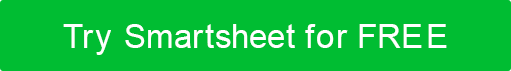 会社名住所 1住所 回線 2電話|ファックスメールアドレス会社名住所 1住所 回線 2電話|ファックスメールアドレス会社名住所 1住所 回線 2電話|ファックスメールアドレスあなたのロゴあなたのロゴあなたのロゴあなたのロゴ会社の連絡先会社の連絡先会社の連絡先 ベンダー登録フォーム ベンダー登録フォーム ベンダー登録フォーム ベンダー登録フォーム会社名住所住所電話住所住所ファクシミリ住所住所電子メールウェブサイトウェブサイト連絡先の名前とタイトルのポイント連絡先メールアドレス連絡先メールアドレス連絡先電話番号 1連絡先電話番号 2連絡先電話番号 2会社概要会社概要会社概要全般 サービス・グッズの詳細会社設立日年間総売上高年間総売上高地理的到達圏法的構造法的構造業種以前に登録された年以前に登録された年被保険者。結合。結合。ライセンス。ライセンス番号ライセンス番号追加情報銀行情報銀行情報銀行情報銀行名銀行住所銀行住所受益者名銀行住所銀行住所口座番号銀行住所銀行住所証明証明私はここに、提供されたすべての情報が私の知識と信念の限りにおいて真実かつ正確であることを確認し、この情報が見積もり、入札、および提案の評価において重要とみなされることを理解しています。提供された情報に影響を与えるステータスの変更については、当該変更から10日以内に通知する必要があります。 私はここに、提供されたすべての情報が私の知識と信念の限りにおいて真実かつ正確であることを確認し、この情報が見積もり、入札、および提案の評価において重要とみなされることを理解しています。提供された情報に影響を与えるステータスの変更については、当該変更から10日以内に通知する必要があります。 私はここに、提供されたすべての情報が私の知識と信念の限りにおいて真実かつ正確であることを確認し、この情報が見積もり、入札、および提案の評価において重要とみなされることを理解しています。提供された情報に影響を与えるステータスの変更については、当該変更から10日以内に通知する必要があります。 私はここに、提供されたすべての情報が私の知識と信念の限りにおいて真実かつ正確であることを確認し、この情報が見積もり、入札、および提案の評価において重要とみなされることを理解しています。提供された情報に影響を与えるステータスの変更については、当該変更から10日以内に通知する必要があります。 私はここに、提供されたすべての情報が私の知識と信念の限りにおいて真実かつ正確であることを確認し、この情報が見積もり、入札、および提案の評価において重要とみなされることを理解しています。提供された情報に影響を与えるステータスの変更については、当該変更から10日以内に通知する必要があります。 私はここに、提供されたすべての情報が私の知識と信念の限りにおいて真実かつ正確であることを確認し、この情報が見積もり、入札、および提案の評価において重要とみなされることを理解しています。提供された情報に影響を与えるステータスの変更については、当該変更から10日以内に通知する必要があります。 私はここに、提供されたすべての情報が私の知識と信念の限りにおいて真実かつ正確であることを確認し、この情報が見積もり、入札、および提案の評価において重要とみなされることを理解しています。提供された情報に影響を与えるステータスの変更については、当該変更から10日以内に通知する必要があります。 私はここに、提供されたすべての情報が私の知識と信念の限りにおいて真実かつ正確であることを確認し、この情報が見積もり、入札、および提案の評価において重要とみなされることを理解しています。提供された情報に影響を与えるステータスの変更については、当該変更から10日以内に通知する必要があります。 印刷/タイプされた名前印刷/タイプされた名前タイトルタイトル署名署名日付日付免責事項Web サイトで Smartsheet が提供する記事、テンプレート、または情報は、参照のみを目的としています。当社は、情報を最新かつ正確に保つよう努めていますが、本ウェブサイトまたは本ウェブサイトに含まれる情報、記事、テンプレート、または関連グラフィックに関する完全性、正確性、信頼性、適合性、または可用性について、明示的または黙示的を問わず、いかなる種類の表明または保証も行いません。したがって、お客様がそのような情報に依拠する行為は、お客様ご自身の責任において厳格に行われるものとします。